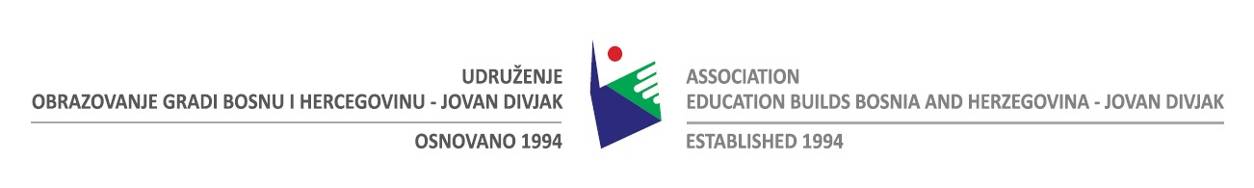 Na osnovu člana 19. Statuta Udruženja „Obrazovanje gradi Bosnu i Hercegovinu – Jovan Divjak“, izvršni direktor Udruženja raspisujeK O N K U R Sza dodjelu stipendija redovnim učenicima srednjih škola i studentima 
romske nacionalne manjine u Bosni i Hercegovini 
u školskoj/akademskoj 2022/2023. godiniUslovi za prijavljivanje kandidata na konkurs:da su državljani Bosne i Hercegovine da imaju prebivalište u Bosni i Hercegovinida su redovni učenici srednje škole/studenti fakulteta u Bosni i Hercegovinida ne primaju stipendiju po drugom osnovuda ne obnavljaju razred/godinuStipendija se dodjeljuje iz granta Fonda otvoreno društvo Bosna i Hercegovina.Stipendija za 92 učenika srednjih škola i 10 studenata dodjeljuje se na period od 10 mjeseci u školskoj 2022/2023. godini.Stipendija iznosi 100 KM mjesečno.Uz popunjen prijavni obrazac za konkurs, kandidati su obavezni priložiti sljedeća dokumenta:Uvjerenje o upisu u školu/fakultet u školskoj/akademskoj 2022/2023. godini (original) za učenike srednjih škola i studente na fakultetimaSvjedočanstvo o završenom razredu u školskoj 2021/2022. godini (ovjerena kopija) za učenike srednjih školaSvjedočanstvo o završenoj srednjoj školi u školskoj 2021/2022. godini (ovjerena kopija) za studente prve godine studijaUvjerenje o prosjeku ocjena iz akademske 2021/2022. godine za studente druge i narednih godina studijaPrijava prebivališta (CIPS – ne starija od 30 dana)Potvrda od lokalnog romskog udruženja ili izjava ovjerena u općini da je kandidat pripadnik romske nacionalne manjineIzjava da kandidat ne prima stipendiju po drugom osnovu ovjerena u općini (za maloljetne potpisuje roditelj/staratelj)Izjava o saglasnosti kandidata za javnu objavu rezultata konkursa ovjerena u općini (za maloljetne potpisuje roditelj/staratelj)Kućna lista (izjava ovjerena u općini)Potvrda banke o otvorenom transakcijskom računuDokazi o ekonomsko-socijalnom statusu domaćinstva:- za zaposlene članove domaćinstva - potvrda o mjesečnim primanjima (original)- za penzionere članove domaćinstva - ček od posljednje penzije (kopija),- za nezaposlene članove domaćinstva - uvjerenje od Zavoda za zapošljavanje (original)- za korisnike socijalne pomoći - uvjerenje Centra za socijalni rad (original)- za kandidate čije domaćinstvo vodi samohrani roditelj - uvjerenje od općine (original)- za kandidate gdje se u domaćinstvu redovno školuje više djece u školskoj 2022/2023. godini - uvjerenje od škole/fakulteta za svako dijete (original ili ovjerena kopija)- za kandidata pod starateljstvom - uvjerenje Centra za socijalni rad (original)Izbor kandidata vršit će se komisijski, bodovanjem prema Pravilniku o utvrđivanju uslova, kriterija i postupka za dodjeljivanje stipendije korisnicima romske nacionalne manjine, o čemu će kandidati biti pismeno obaviješteni.Prednost u dodjeli stipendije, pored kriterija iz Pravilnika, imaju korisnici stipendije iz školske/akademske 2021/2022. godine koji su uspješno završili razred/godinu i koji su na vrijeme upisani u naredni razred/godinu u školskoj 2022/2023. godini.U slučajevima kada iz jednog domaćinstva ima više kandidata, stipendija će se dodijeliti jednom kandidatu.Pojedinačnu prijavu s dokazima o ispunjavanju uslova Konkursa i traženim dokumentima dostaviti ISKLJUČIVO poštom na adresu: Udruženje „Obrazovanje gradi Bosnu i Hercegovinu - Jovan Divjak“, Dobojska 4, 71000 Sarajevo, s naznakama „Prijava na konkurs – ne otvaraj“ i „ROMSKA NACIONALNA MANJINA“.Kao datum slanja prijave i dokumenata uzima se datum sa otiska pečata pošte.Konkurs, nakon objavljivanja na www.ogbh.com.ba za učenike srednjih škola ostaje otvoren do 20.09.2022. godine, a za studente do 11.10.2022. godine. Nepotpune i neblagovremene prijave neće se razmatrati.Obrazac prijave na konkurs potražiti na www.ogbh.com.ba 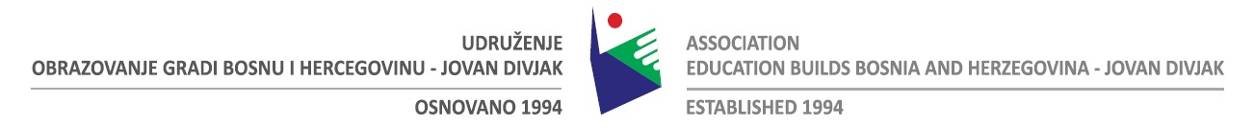 Obrazac prijave na Konkurs za dodjelu stipendija redovnim učenicima srednjih škola i studentima romske nacionalne manjine u Bosni i Hercegovini u školskoj/akademskoj 2022/2023. godini Uz prijavu prilažem sljedeće dokumente (označiti sa X odgovarajući prilog):PRIBAVLJANJE DOKUMENATA I NAČIN SLANJA PRIJAVE ZA STIPENDIRANJE Pažljivo pogledajte koji se dokumenti Konkursom od vas traže, s obzirom da svi kandidati ne dostavljaju iste dokumente. Dokumente, osim uvjerenja o redovnom pohađanju nastave u školskoj/akademskoj godini za koju je raspisan Konkurs, možete početi pribavljati odmah nakon objavljivanja Konkursa.Početkom školske/akademske godine od škole/fakulteta zatražite uvjerenje o redovnom pohađanju nastave u školskoj godini za koju se raspisuje Konkurs za dodjelu stipendija romskoj nacionalnoj manjini.Pregledajte i provjerite kompletnost originala i ovjerenih kopija Konkursom traženih dokumenata.Popunite obrazac prijave na Konkurs i ISKLJUČIVO poštom i zajedno sa traženim dokumentima dostavite na adresu: Udruženje „Obrazovanje gradi Bosnu i Hercegovinu – Jovan Divjak“,  Dobojska 4, 71000 Sarajevo (Obrazac prijave potražiti na www.ogbh.com.ba).Ne zaboravite da ispod adrese Udruženja svakako naznačite „Prijava na konkurs – ne otvaraj“ i „ROMSKA NACIONALNA MANJINA“, kako bi vaša prijava nakon prijema bila pravilno raspoređena, s obzirom na to da Udruženje, pored romske nacionalne manjine raspisuje konkurse i za druge korisničke grupe, i na poleđini koverte ispišete vaše ime i prezime, poštanski broj, adresu stanovanja i mjesto prebivališta.Nije dozvoljeno u jednoj koverti dostavljati više od jedne prijave s dokumentima.Ne zaboravite na Konkursom određen krajnji rok za dostavljanje prijave i traženih dokumenata, jer u slučaju prekoračenja naznačenog roka vaša prijava neće biti razmatrana. Kao datum slanja prijave i dokumenata, Udruženje uzima datum sa otisaka pečata pošte.U slučaju bilo kakve nedoumice u vezi prijavljivanja na Konkurs za dodjelu stipendije možete se obratiti na broj telefon Udruženja „Obrazovanje gradi Bosnu i Hercegovinu – Jovan Divjak“: 033 710 580 ili putem email adrese: ogbh@bih.net.baADRESIRANJE KOVERTE S PRIJAVOM I DOKUMENTIMANa prednjoj strani koverte, u donjem desnom uglu, čitko ispisati adresu primaocaNa poleđini koverte obavezno čitko ispisati podatke o pošiljaocuKANDIDATPrezime(ime roditelja)imeAdresa stanovanja(ulica, broj, poštanski broj, mjesto)(ulica, broj, poštanski broj, mjesto)(ulica, broj, poštanski broj, mjesto)Broj telefona/e-mailFiksnimobilnie-mailŠkola/fakultetnaziv škole ili naziv univerziteta i fakultetanaziv škole ili naziv univerziteta i fakultetanaziv škole ili naziv univerziteta i fakultetarazred/godinamjestousmjerenjeBroj članova domaćinstvaUkupni prihodi 
domaćinstva KMupisati broj članova domaćinstva prema kućnoj listiupisati primanja svih članova domaćinstva po bilo kom osnovuBroj djece iz domaćinstva koja se, pored kandidata, redovno školujuupisati odgovarajući podatakBroj djece iz domaćinstva koja se, pored kandidata, redovno školujuupisati odgovarajući podatakBroj djece iz domaćinstva koja se, pored kandidata, redovno školujuupisati odgovarajući podatakKandidat živi u porodici sa samohranom majkom/ocemzaokružiti odgovarajući podatakKandidat živi u porodici sa samohranom majkom/ocemzaokružiti odgovarajući podatakKandidat živi u porodici sa samohranom majkom/ocemzaokružiti odgovarajući podatakDA                 NEKandidat živi pod starateljstvomzaokružiti odgovarajući podatakKandidat živi pod starateljstvomzaokružiti odgovarajući podatakKandidat živi pod starateljstvomzaokružiti odgovarajući podatakDA                 NEUvjerenje o upisu u školu/fakultet u školskoj/akademskoj 2022/2023. godini (original)Svjedočanstvo o završenom razredu u školskoj 2021/2022. godini (ovjerena kopija) za učenike srednjih školaSvjedočanstvo o završenoj srednjoj školi (ovjerena kopija) za studente prve godine studijaUvjerenje o prosjeku ocjena iz akademske 2021/2022. godine za studente druge i viših godina studijaPrijava prebivališta (CIPS - ne starija od 30 dana)Potvrda od lokalnog romskog udruženja ili izjava ovjerena u općini da je kandidat pripadnik romske nacionalne manjineIzjava da kandidat ne prima stipendiju po drugom osnovu ovjerena u općini (za maloljetne potpisuje roditelj/staratelj)Izjava o saglasnosti kandidata za javnu objavu rezultata konkursa ovjerena u općini (za maloljetne potpisuje roditelj/staratelj)Kućna lista (izjava ovjerena u općini)Potvrda banke o otvorenom transakcijskom računuDokazi o ekonomsko-socijalnom statusu domaćinstvaza zaposlene članove domaćinstva - potvrda o mjesečnim primanjima (original)za penzionere članove domaćinstva - ček od posljednje penzije (kopija)za nezaposlene članove domaćinstva - uvjerenje od  Zavoda za zapošljavanje (original)za korisnike socijalne pomoći - uvjerenje Centra za socijalni rad (original)za kandidate čije domaćinstvo vodi samohrani roditelj – uvjerenje od općine (original)za kandidate gdje se u domaćinstvu redovno školuje više djece u školskoj 2022/2023. godini: uvjerenje od škole/fakulteta za svako dijete (original ili ovjerena kopija)za kandidata pod starateljstvom - uvjerenje Centra za socijalni rad (original)datumpotpis kandidata/starateljaUDRUŽENJE “OBRAZOVANJE GRADI  BiH – JOVAN DIVJAK”Ul. Dobojska 471000  S  A  R  A  J  E  V  O(PRIJAVA NA KONKURS – NE OTVARAJ)(ROMSKA NACIONALNA MANJINA)………………………………………………..(Prezime i ime)………………………………………………..(Ulica i broj)………………………………………………..(Poštanski broj i mjesto)